T.C.BEYKOZ  KAYMAKAMLIĞIMEHMET EMİN PULATKONAK İLKOKULU MÜDÜRLÜĞÜ2019-2023STRATEJİK PLANIARALIK 2019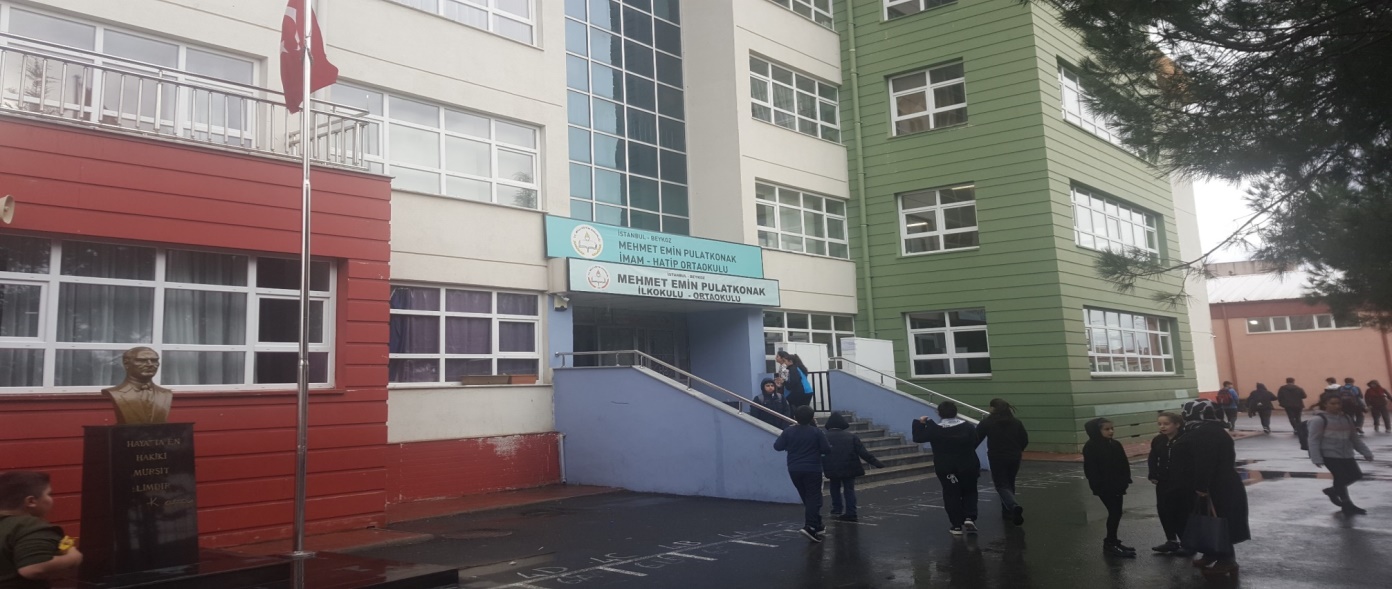 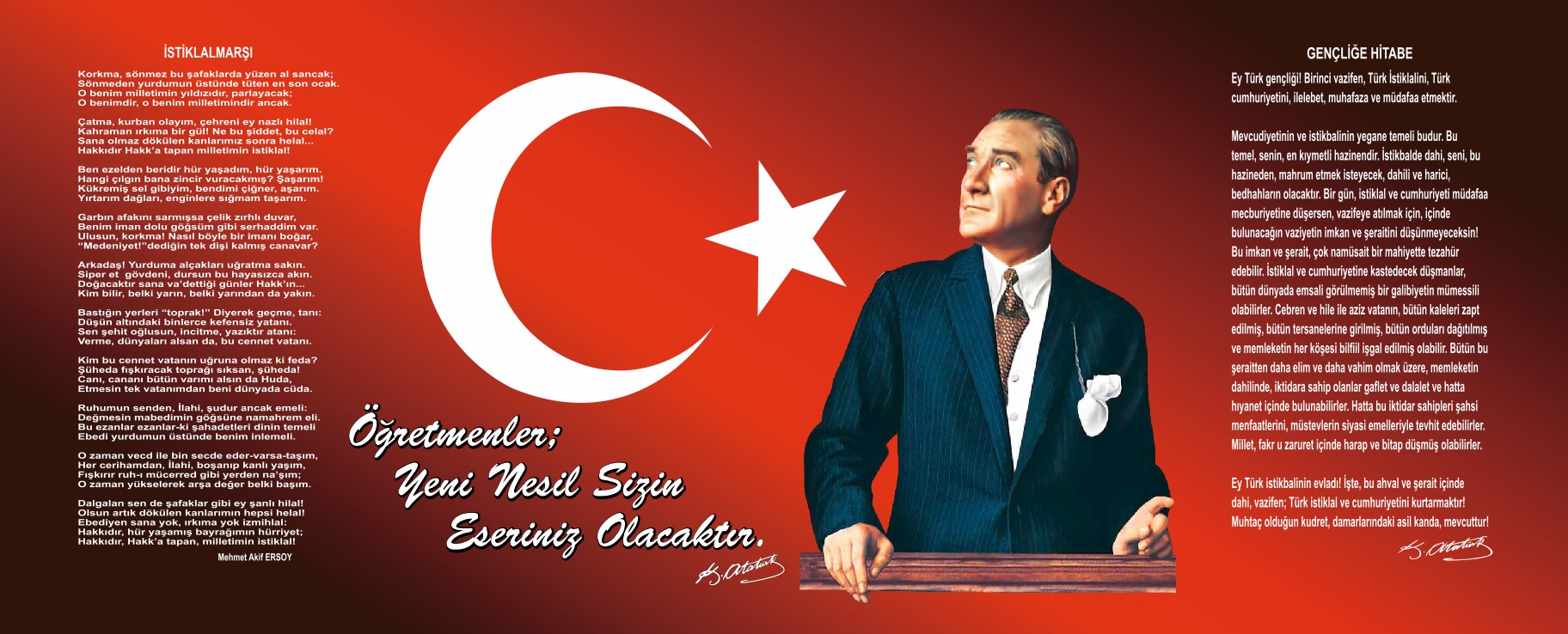 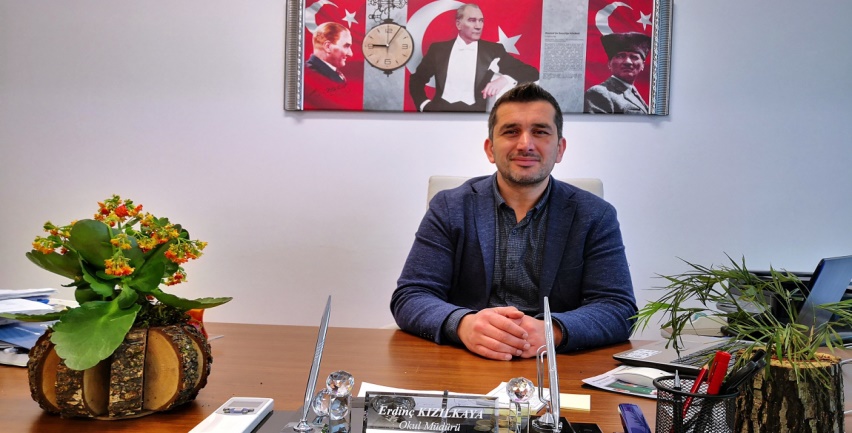 SUNUŞ	Bilim ve teknolojinin hızla ilerlediği günümüzde var olabilmek, geleceğin inşasında söz sahibi olabilmek için ‘Bilgiyi takip eden’ değil, ‘Bilgiyi üreten’ olmak gerekmektedir. Bilgiyi üretmek ise hedefleri belirleyerek, uzun süreli stratejik planlamayla mümkündür. Okulumuzun, her geçen gün gelişen, düzelen, güzelleşen yapısında herkesin payı çok büyüktür. Bu birliktelik sayesinde çok daha başarılı nesillerin okulumuzda eğitim göreceğine inanmaktayım.Atatürk’ün biz öğretmenlere verdiği görevi hakkıyla gerçekleştiren, geleceğimizi şekillendirecek olan nesillerin yetişmesine katkı sağlayan bizler, bu görevi her gün bir adım daha ileriye taşımaktayız. Kendini yenileyen, kendine kattığı değeri öğretmen arkadaşları, velileri ve öğrencileri ile paylaşan kadromuz mükemmeli yakalamak adına hiç durmadan araştırmaktadır. Hayatın her alanında hızlı bir değişime şahit olmaktayız. Bu değişim eğitimde yenilikleri beraberinde getirmektedir. Toplumları ileri taşıyan da gelişime ve değişime açık olan insanlardır. Biz de okul olarak insana değer veren, onda var olan potansiyeli açığa çıkarmayı hedefleyen bir yaklaşım içerisindeyiz.Vizyonumuzu belirlerken okul ebeveyn ve öğretmen olarak ortak anlayışla ortak paydamızın öğrenci olduğunun bilinciyle hedefler planlamaktayız. Yeni planın uygulama aşamasında katkısı olacak tüm paydaşlara şimdiden teşekkür ederken; stratejik planın hazırlanmasında görev alan tüm çalışma arkadaşlarıma şükranlarımı sunarım.	                                                                                                                                                      		 Erdinç KIZILKAYA                                                                                                                                                   				               Okul Müdürü	3SUNUŞ	3BÖLÜM I: GİRİŞ ve PLAN HAZIRLIK SÜRECİ	5BÖLÜM II: DURUM ANALİZİ	6Okulun Kısa Tanıtımı	6Okulun Mevcut Durumu: Temel İstatistikler	7PAYDAŞ ANALİZİ	12GZFT (Güçlü, Zayıf, Fırsat, Tehdit) Analizi	14Gelişim ve Sorun Alanları	17BÖLÜM III: MİSYON, VİZYON VE TEMEL DEĞERLER	21MİSYONUMUZ	211.Atatürk ilke ve inkılaplarını esas alan bireyler yetiştirmek.	212.İyi bir insan yetiştirmek,	21BÖLÜM IV: AMAÇ, HEDEF VE EYLEMLER	22TEMA I: EĞİTİM VE ÖĞRETİME ERİŞİM	22TEMA II: EĞİTİM VE ÖĞRETİMDE KALİTENİN ARTIRILMASI	24TEMA III: KURUMSAL KAPASİTE	28V. BÖLÜM: MALİYETLENDİRME	33VI. BÖLÜM: İZLEME VE DEĞERLENDİRME	34BÖLÜM I: GİRİŞ ve PLAN HAZIRLIK SÜRECİ2019-2023 dönemi stratejik plan hazırlanması süreci Üst Kurul ve Stratejik Plan Ekibinin oluşturulması ile başlamıştır. Ekip tarafından oluşturulan çalışma takvimi kapsamında ilk aşamada durum analizi çalışmaları yapılmış ve durum analizi aşamasında paydaşlarımızın plan sürecine aktif katılımını sağlamak üzere paydaş anketi, toplantı ve görüşmeler yapılmıştır. Durum analizinin ardından geleceğe yönelim bölümüne geçilerek okulumuzun amaç, hedef, gösterge ve eylemleri belirlenmiştir. Çalışmaları yürüten ekip ve kurul bilgileri altta verilmiştir.STRATEJİK PLAN ÜST KURULUBÖLÜM II: DURUM ANALİZİDurum analizi bölümünde okulumuzun mevcut durumu ortaya konularak neredeyiz sorusuna yanıt bulunmaya çalışılmıştır. Bu kapsamda okulumuzun kısa tanıtımı, okul künyesi ve temel istatistikleri, paydaş analizi ve görüşleri ile okulumuzun Güçlü Zayıf Fırsat ve Tehditlerinin (GZFT) ele alındığı analize yer verilmiştir.Okulun Kısa TanıtımıOkulumuz 1972 yılında ilkokul olarak hizmete açılmış, ihtiyaca cevap veremeyince 1985 yılında ikinci bir bina yapılmıştır. Okulun arsası Milli Eğitim’e Mehmet Emin Pulatkonak’ın çocukları tarafından bağışlanmıştır. 1972 yılında hizmete açılan eski binada 8 derslik varken 1997 yılında ilköğretime dönüşünce ihtiyaca cevap veremeyip zemin kattaki birimler de sınıfa dönüştürülmüştür.Okulumuzun binası ihtiyacı karşılayamadığı için 2012 yılında eski bina yıkılmıştır. 2013-2014 eğitim öğretim yılının ikinci döneminde yeni binaya geçilmiştir. Okulumuz 1972 yılında 42.Mektep olarak Yeni mahalle meydanında eğitim-öğretime başlamıştır. 2013 yılında yeni bina yapılmış. Yeni binamızda 42 derslik 1 spor salonu 1 fen laboratuvarı 1 çok amaçlı salonu 1 Bt sınıfı ve 2 özel eğitim alt sınıfı olarak kullanıma açıldı. 2015 yılında bünyemizde bulunan anasınıfı bağımsız hale gelerek Yeni Mahalle Anaokulu olarak hizmet vermeye başlamıştır.Toplamda 1762 metrekarelik bir alana sahip olan okul bahçemize, Basketbol – Voleybol sahaları açılmış, beton bahçe duvarı yapılmış ve korkuluklarla güvenlik altına alınmıştır.Mehmet Emin Pulatkonak İlkokulu ve Ortaokulu Anadolu Hisarı/Yenimahalle’de yer almaktadır. Okul binamız 1 Bodrum, 1 Zemin Kat ve 4 Kattan oluşmaktadır.Okulumuzda 1 Müdür Odası, 4 Müdür Yardımcısı Odası, 1 Öğretmenler Odası, 2 Rehberlik Servisi, 1 Fen Laboratuvarı, 41 Derslik,1 Müzik dersliği,1 Çok amaçlı salon,2 Özel Eğitim dersliği,1 Sığınak, 1 Kantinden ibaret olup ,etrafı beton ile çevrili bahçeden ibarettir.Okulun Mevcut Durumu: Temel İstatistiklerOkul KünyesiOkulumuzun temel girdilerine ilişkin bilgiler altta yer alan okul künyesine ilişkin tabloda yer almaktadır.Temel Bilgiler Tablosu- Okul Künyesi Çalışan BilgileriOkulumuzun çalışanlarına ilişkin bilgiler altta yer alan tabloda belirtilmiştir.Çalışan Bilgileri TablosuOkulumuz Bina ve Alanları	Okulumuzun binası ile açık ve kapalı alanlarına ilişkin temel bilgiler altta yer almaktadır.Okul Yerleşkesine İlişkin Bilgiler Sınıf ve Öğrenci BilgileriOkulumuzda yer alan sınıfların öğrenci sayıları alttaki tabloda verilmiştir.Donanım ve Teknolojik KaynaklarımızTeknolojik kaynaklar başta olmak üzere okulumuzda bulunan çalışır durumdaki donanım malzemesine ilişkin bilgiye alttaki tabloda yer verilmiştir.Teknolojik Kaynaklar TablosuGelir ve Gider BilgisiOkulumuzun genel bütçe ödenekleri, okul aile birliği gelirleri ve diğer katkılar da dâhil olmak üzere gelir ve giderlerine ilişkin son iki yıl gerçekleşme bilgileri alttaki tabloda verilmiştir.PAYDAŞ ANALİZİKurumumuzun temel paydaşları öğrenci, veli ve öğretmen olmakla birlikte eğitimin dışsal etkisi nedeniyle okul çevresinde etkileşim içinde olunan geniş bir paydaş kitlesi bulunmaktadır. Paydaşlarımızın görüşleri anket, toplantı, dilek ve istek kutuları, elektronik ortamda iletilen önerilerde dâhil olmak üzere çeşitli yöntemlerle sürekli olarak alınmaktadır.Paydaş anketlerine ilişkin ortaya çıkan temel sonuçlara altta yer verilmiştir: Öğrenci Anketi Sonuçları:Okulumuz öğrencileri yapılan değerlendirme sonucunda, öğretmenleriyle rahatlıkla görüşebildiklerini, rehberlik servisinden yararlanabildiklerini, okulda kendilerini güvende hissettiklerini ve derslerde çeşitli öğretim yöntemleri kullandıklarını, ders araç ve gereçlerinin yeterli olduğunu yüksek oranda (%70 ve üzeri) belirtmektedir. Öğrencilerimiz, okulda alınan kararlarda kendi görüşlerinin alındığını (%50 -%70) düşünmektedirler. Öğrencilerimiz okulun istek ve önerilerini dikkate alma, teneffüslerde ihtiyaçlarını giderme, okulun ve dış temizliği, bina ve fiziki yeterlilik ve kantinde satılan malzemelerin sağlıklı ve güvenli olması konularında düşük memnuniyet (%50 ve altı) gösterdiklerin ifade etmişlerdir. Ayrıca öğrencilerimiz okuldaki fiziki alan yeterliliği ve kantindeki malzemelerin sağlıklı ve güvenli olması hususunda olumsuz görüş bildirmişlerdir. Okulda lavaboların yeterince temiz olduğunu, hava koşullarına uygun olarak spor salonunun kulanım imkanının olduğunu, konferans salonunun yeterli olduğunu, bahçe ve çevre düzenlemesinin yeterli olduğunu, kütüphanenin yeterli olduğunu, okulda tam gün eğitim yapılmasının başarıyı olumlu etkilediğini belirtmişlerdir.Öğrencilerimiz yapılan değerlendirme sorularına ek olarak; okul kantininde satılan yiyecek ve içeceklerin çeşitliliğinin azlığı ve kalitesinin yetersizliği ve fiyatlarının fazla olduğunu,  sanatsal ve sportif faaliyetlerin yetersiz kaldığını,  derslerde teknoloji kullanımının ve yeni öğretim yöntem ve tekniklerininÖğretmen Anketi Sonuçları:Okulumuz öğretmenlerine uygulanan anket sonucunda, okulumuz öğretmenleri; okulda alınan kararların çalışanların katılımıyla alındığını, tüm duyuruların kendilerine zamanında iletildiğini, kendilerini okulun değerli bir üyesi olarak gördüklerini, okulun öğretmenlere kendilerini geliştirme imkanı sağladığını, okulun teknik araç ve gereç yönünden yeterli donanıma sahip olduğunu, okulda çalışanlara yönelik sosyal ve kültürel faaliyet düzenlendiğini, okulumuzun toplum üzerinde olumlu etki bırakacak çalışmalar yaptığını, (%70 ve üzeri) ifade etmişlerdir. Ayrıca öğretmenlerin kullanımına tahsis edilen yerlerin yeterli olmadığını belirtmişlerdir.Bunlara ek olarak; okulumuz öğretmenleri okulumuzda otopark sorunu bulunduğunu ve bununla ilgili çözüm üretilemediğini belirtilmiştir. Okulda çalışanlara yönelik sosyal ve kültürel faaliyetlerin arttırılması gerektiğini belirtmişler ve birlik-beraberlik konusunda desteklenmeleri gerektiğini düşünmektedirler. Veli Anketi Sonuçları:Okulumuz velilerine uygulanan anket sonucunda, velilerimiz okulda yabancı kişilere karşı önlem alındığını, okulda kendilerini ilgilendiren konularda görüşlerinin dikkate alındığını, öğrencilerinin okulu sevdiklerini, öğretmenlerle iyi anlaştıklarını, okulun teknik araç ve gereç yeterli donanıma sahip olduğunu, okulun her zaman temiz ve bakımlı olduğunu, ihtiyaç duyduklarında okul çalışanlarıyla rahatlıkla görüşebildiklerini, kendilerine ilgili duyuruların zamanında yapıldığını, okuldan yeterli düzeyde rehberlik hizmeti alabildiklerini ve okul kurslarını verimli bulduklarını (%70 ve üstü) ifade etmektedirler.  Ayrıca, okulun binasında ilkokul ve ortaokul kademelerinin bir arada eğitim almasının başarı düzeyini ve öğrenci davranışlarını olumsuz etkilediğini belirtmişlerdir.GZFT (Güçlü, Zayıf, Fırsat, Tehdit) Analizi Okulumuzun temel istatistiklerinde verilen okul künyesi, çalışan bilgileri, bina bilgileri, teknolojik kaynak bilgileri ve gelir gider bilgileri ile paydaş anketleri sonucunda ortaya çıkan sorun ve gelişime açık alanlar iç ve dış faktör olarak değerlendirilerek GZFT tablosunda belirtilmiştir. Dolayısıyla olguyu belirten istatistikler ile algıyı ölçen anketlerden çıkan sonuçlar tek bir analizde birleştirilmiştir.Kurumun güçlü ve zayıf yönleri donanım, malzeme, çalışan, iş yapma becerisi, kurumsal iletişim gibi çok çeşitli alanlarda kendisinden kaynaklı olan güçlülükleri ve zayıflıkları ifade etmektedir ve ayrımda temel olarak okul müdürü/müdürlüğü kapsamından bakılarak iç faktör ve dış faktör ayrımı yapılmıştır. İç Faktörler Güçlü YönlerZayıf YönlerDış Faktörler FırsatlarTehditler Gelişim ve Sorun AlanlarıGelişim ve sorun alanları analizi ile GZFT analizi sonucunda ortaya çıkan sonuçların planın geleceğe yönelim bölümü ile ilişkilendirilmesi ve buradan hareketle hedef, gösterge ve eylemlerin belirlenmesi sağlanmaktadır. Gelişim ve sorun alanları ayrımında eğitim ve öğretim faaliyetlerine ilişkin üç temel tema olan Eğitime Erişim, Eğitimde Kalite ve kurumsal Kapasite kullanılmıştır. Eğitime erişim, öğrencinin eğitim faaliyetine erişmesi ve tamamlamasına ilişkin süreçleri; Eğitimde kalite, öğrencinin akademik başarısı, sosyal ve bilişsel gelişimi ve istihdamı da dâhil olmak üzere eğitim ve öğretim sürecinin hayata hazırlama evresini; Kurumsal kapasite ise kurumsal yapı, kurum kültürü, donanım, bina gibi eğitim ve öğretim sürecine destek mahiyetinde olan kapasiteyi belirtmektedir.Gelişim ve sorun alanlarına ilişkin GZFT analizinden yola çıkılarak saptamalar yapılırken yukarıdaki tabloda yer alan ayrımda belirtilen temel sorun alanlarına dikkat edilmesi gerekmektedir. Gelişim ve Sorun AlanlarımızBÖLÜM III: MİSYON, VİZYON VE TEMEL DEĞERLEROkul Müdürlüğümüzün Misyon, vizyon, temel ilke ve değerlerinin oluşturulması kapsamında öğretmenlerimiz, öğrencilerimiz, velilerimiz, çalışanlarımız ve diğer paydaşlarımızdan alınan görüşler, sonucunda stratejik plan hazırlama ekibi tarafından oluşturulan Misyon, Vizyon, Temel Değerler; Okulumuz üst kurulana sunulmuş ve üst kurul tarafından onaylanmıştır.MİSYONUMUZGeleceğe yön verebilen, iyi insanlar yetiştirebilmek.VİZYONUMUZHayat boyu öğrenebilen, insani değerlere sahip, farklı kültürlere saygılı, erdemli bireyler yetiştirmek.TEMEL DEĞERLERİMİZ1.Atatürk ilke ve inkılaplarını esas alan bireyler yetiştirmek.2.İyi bir insan yetiştirmek, 3.Beden ve ruh sağlına önem veren bireyler yetiştirmek4. İnsan ve hayvan haklarına saygılı olmak,5. Farklı kültürlere karşı hoşgörülü bireyler yetiştirmek,6. Karar verme yetisine sahip bireyler yetiştirmek,BÖLÜM IV: AMAÇ, HEDEF VE EYLEMLERTEMA I: EĞİTİM VE ÖĞRETİME ERİŞİMStratejik Amaç 1:  Kayıt bölgemizde yer alan bütün ilkokul kademesindeki öğrencilerin okullaşma oranlarını artıran, uyum ve devamsızlık sorunlarını gideren, onlara katılım ve tamamlama imkânı sunan etkin bir eğitim ve öğretime erişim süreci hâkim kılınacaktır.Stratejik Hedef 1.1:  Kayıt bölgemizde yer alan ilkokul kademesindeki öğrencilerin okullaşma oranları artırılacak, uyum ve devamsızlık sorunları giderilecektir.Performans Göstergeleri EylemlerTEMA II: EĞİTİM VE ÖĞRETİMDE KALİTENİN ARTIRILMASIStratejik Amaç 2:    Öğrencilerimizin gelişen dünyaya uyum sağlayacak şekilde bilişsel, duyuşsal ve fiziksel bakımdan donanımlı bireyler olabilmesi için eğitim ve öğretimde kalite artırılacaktır.Stratejik Hedef 2.1:   Öğrenme kazanımlarını takip eden ve başta veli, okul ve öğrencilerimizin yakın çevresi olmak üzere tüm paydaşları sürece dâhil eden bir yönetim anlayışı ile öğrencilerimizin akademik başarıları artırılacaktır.Performans GöstergeleriEylemlerStratejik Hedef 2.2:  Öğrencilerimizin bilimsel, kültürel, sanatsal, sportif ve toplum hizmeti alanlarında etkinliklere katılımı artırılacak, yetenek ve becerileri geliştirilecektir. Performans GöstergeleriEylemlerTEMA III: KURUMSAL KAPASİTEStratejik Amaç 3: Okulumuzun beşeri, mali, fiziki ve teknolojik unsurları ile yönetim ve organizasyonu, eğitim ve öğretimin niteliğini ve eğitime erişimi yükseltecek biçimde geliştirilecektir.Stratejik Hedef 3.1: Okulumuz personelinin mesleki yeterlilikleri ile iş doyumu ve motivasyonları artırılacaktır.Performans GöstergeleriEylemlerStratejik Hedef 3.2: Okulumuzun mali ve fiziksel altyapısı eğitim ve öğretim faaliyetlerinden beklenen sonuçların elde edilmesini sağlayacak biçimde sürdürülebilirlik ve verimlilik esasına göre geliştirilecektir.Performans göstergeleriEylemlerStratejik Hedef 3.3: Okulumuzun yönetsel süreçleri, etkin bir izleme ve değerlendirme sistemiyle desteklenen, katılımcı, şeffaf ve hesap verebilir biçimde geliştirilecektir.Performans göstergeleriEylemlerV. BÖLÜM: MALİYETLENDİRME2019-2023 Stratejik Planı Faaliyet/Proje Maliyetlendirme TablosuVI. BÖLÜM: İZLEME VE DEĞERLENDİRMEOkulumuz Stratejik Planı izleme ve değerlendirme çalışmalarında 5 yıllık Stratejik Planın izlenmesi ve 1 yıllık gelişim planının izlenmesi olarak ikili bir ayrıma gidilecektir. Stratejik planın izlenmesinde 6 aylık dönemlerde izleme yapılacak denetim birimleri, il ve ilçe millî eğitim müdürlüğü ve Bakanlık denetim ve kontrollerine hazır halde tutulacaktır.Yıllık planın uygulanmasında yürütme ekipleri ve eylem sorumlularıyla aylık ilerleme toplantıları yapılacaktır. Toplantıda bir önceki ayda yapılanlar ve bir sonraki ayda yapılacaklar görüşülüp karara bağlanacaktır.Üst Kurul BilgileriÜst Kurul BilgileriEkip BilgileriEkip BilgileriAdı SoyadıUnvanıAdı SoyadıUnvanıErdinç KIZILKAYAOkul MüdürüAhmet KARAMüdür YardımcısıNaile ÇINAROĞLUMüdür YardımcısıElif KaraçobanRehber ÖğretmenAhmet KARAMüdür YardımcısıZehra AvcıRehber ÖğretmenDağıstan GÖKÇEÖğretmenSeda KARACAOkul Aile Birliği Başkanıİli: İli: İli: İli: İlçesi:İlçesi:İlçesi:İlçesi:Adres: Yeni Mahalle Dr. Ömer Besim Paşa Caddesi No:55Yeni Mahalle Dr. Ömer Besim Paşa Caddesi No:55Yeni Mahalle Dr. Ömer Besim Paşa Caddesi No:55Coğrafi Konum (link):Coğrafi Konum (link): 
https://www.kisa.link/MuQq 
https://www.kisa.link/MuQqTelefon Numarası: 0216 308 03 530216 308 03 530216 308 03 53Faks Numarası:Faks Numarası:21633275112163327511e- Posta Adresi:733303@mebk12.tr733303@mebk12.tr733303@mebk12.trWeb sayfası adresi:Web sayfası adresi:mepi.meb.k12.tr/mepo.meb.k12.trmepi.meb.k12.tr/mepo.meb.k12.trKurum Kodu:733303733303733303Öğretim Şekli:Öğretim Şekli:Tam GünTam GünOkulun Hizmete Giriş Tarihi : 1972Okulun Hizmete Giriş Tarihi : 1972Okulun Hizmete Giriş Tarihi : 1972Okulun Hizmete Giriş Tarihi : 1972Toplam Çalışan SayısıToplam Çalışan Sayısı4040Öğrenci Sayısı:Kız322322Öğretmen SayısıKadın2424Öğrenci Sayısı:Erkek309309Öğretmen SayısıErkek66Öğrenci Sayısı:Toplam631631Öğretmen SayısıToplam3030Derslik Başına Düşen Öğrenci SayısıDerslik Başına Düşen Öğrenci SayısıDerslik Başına Düşen Öğrenci Sayısı:27Şube Başına Düşen Öğrenci SayısıŞube Başına Düşen Öğrenci SayısıŞube Başına Düşen Öğrenci Sayısı:27Öğretmen Başına Düşen Öğrenci SayısıÖğretmen Başına Düşen Öğrenci SayısıÖğretmen Başına Düşen Öğrenci Sayısı:30Şube Başına 30’dan Fazla Öğrencisi Olan Şube SayısıŞube Başına 30’dan Fazla Öğrencisi Olan Şube SayısıŞube Başına 30’dan Fazla Öğrencisi Olan Şube Sayısı:6Öğrenci Başına Düşen Toplam Gider MiktarıÖğrenci Başına Düşen Toplam Gider MiktarıÖğrenci Başına Düşen Toplam Gider Miktarı64.5Öğretmenlerin Kurumdaki Ortalama Görev SüresiÖğretmenlerin Kurumdaki Ortalama Görev SüresiÖğretmenlerin Kurumdaki Ortalama Görev Süresi10Unvan*ErkekKadınToplamOkul Müdürü ve Müdür Yardımcısı213Sınıf Öğretmeni61622Branş Öğretmeni066Rehber Öğretmen022İdari Personel112Yardımcı Personel224Güvenlik Personeli101Toplam Çalışan Sayıları122840Okul BölümleriOkul BölümleriÖzel AlanlarVarYokOkul Kat Sayısı4Çok Amaçlı SalonXDerslik Sayısı46Çok Amaçlı SahaXDerslik Alanları (m2)45KütüphaneXKullanılan Derslik Sayısı23Fen LaboratuvarıxŞube Sayısı23Bilgisayar LaboratuvarıXİdari Odaların Alanı (m2)30İş AtölyesixÖğretmenler Odası (m2)50Beceri AtölyesixOkul Oturum Alanı (m2)1762PansiyonxOkul Bahçesi (Açık Alan)(m2)3200Okul Kapalı Alan (m2)1200Sanatsal, bilimsel ve sportif amaçlı toplam alan (m2)500Kantin (m2)74Tuvalet Sayısı15SINIFIKızErkekToplamSINIFIKızErkekToplam1-A2118393-A1310231-B2019393-B1316291-C1819373-C1315281-D1219313-D1411251-E2414383-E159242-A131730Hafif Zihinsel 3-A0112-B1019294-A1812302-C1110214-B1713302-D1316294-C16142-E912214-D12172-F818264-E1618Hafif Zihinsel 2-A213Hafif Zihinsel4-A11Oçem  3-A022Oçem  4-A10Akıllı Tahta Sayısı46TV Sayısı1Masaüstü Bilgisayar Sayısı2Yazıcı Sayısı10Taşınabilir Bilgisayar Sayısı16Fotokopi Makinesi Sayısı3Projeksiyon Sayısı9İnternet Bağlantı Hızı50 MBPSYıllarGelir MiktarıGider Miktarı201775.00075.000201880.00080.000ÖğrencilerOkula ulaşımın kolay olması, öğrencilerin akademik başarılarını desteklemek için kursların açılması.ÇalışanlarDeneyimli öğretmen kadrosu, rehberlik servisinin güçlü olması, okul çalışanları arasındaki işbirliğinin, iletişimin güçlü olması.VelilerOkul güvenliğinin sağlanması, veli –öğretmen arasındaki iletişimin, işbirliğinin güçlü olması Bina ve YerleşkeOkulun fiziki özelliklerinin yeterli olması, derslik sayısının yeterli olması, okula ulaşımın kolay olmasıDonanım ADSL bağlantısının olması, güvenlik kameralarının olması, her sınıfta akıllı tahtanın olmasıBütçeOkul bütçesi velilerin bağışlarından, kermes gelirlerinden oluşmaktadır.Yönetim SüreçleriOkul idari kadrosunun sayısının fazla olması İletişim SüreçleriTelefon ve adsl bağlantılarının olması, meis ve e-okul sistemlerinin aktif kullanılması VbTemizlik ve hijyene dikkat edilmesi Öğrenciler	Özel gereksinimi olan  öğrenci sayısının  fazla olması. sosyoekonomik düzeyi düşük olan öğrencilerin sayısının fazla olması, ilkokul ortaokul öğrencilerinin bir arada eğitim görmeleri.ÇalışanlarÖğretmenler odasının yetersiz olması, okula ait otoparkın olmamasıVelilerVeli –öğrenci arasındaki iletişimin zayıf olması, sosyal iletişim araçlarının amaç dışı kullanımı, velilerin okul içerisinde yapılan etkinliklere katılımının düşük olması, parçalanmış ailelere mensup öğrenci sayısının fazlalığıBina ve YerleşkeServis araçları için ayrı bir  yolun olmaması, ilkokul ve ortaokul kademelerinin bir arada eğitim görmesiDonanımOkul bahçesinin küçük olması ,veli görüşme odasının olmaması, beceri tasarım atölyelerinin bulunmamasıBütçeÖğrenci sayısına göre mali kaynakların yetersiz oluşu ,okula gelen bağışların yetersiz olmasıYönetim Süreçleriİş yükünün fazla olması.İletişim SüreçleriFax makinesinin olmamasıPolitikBelediye ve Sivil Toplum Kuruluşlarının okul ihtiyaçlarının karşılanmasında katkı sağlamaları.EkonomikResmi kurum ve iş merkezlerine yakın olması,SosyolojikGeleneksel aile yapısının hakim olmasıTeknolojikTeknolojik altyapımızın yeterli olması, akıllı tahta projesinin uygulanıyor olması, İnternet hızının yüksek olmasıMevzuat-YasalOkul çalışanlarının mevzuata hakim olmasıEkolojikSemtimizde havayı ve suyu kirleten sanayiinin olmayışı, okulumuzun orman ve doğayla bütünleşmiş bir ilçede bulunması, yeşil okul projesinin uygulanması, atık kutularının aktif kullanımıPolitikSürekli değişen eğitim politikalarının eğitim öğretimi olumsuz etkilemesiEkonomikOkulun sosyo-ekonomik olarak düşük bir mahallede bulunması, okul gelirlerinin yetersizliği, diğer kurular ve sivil toplum kuruluşlarının eğitime finansal katkısının yetersiz olması.SosyolojikÇok fazla göç alan bir bölgede yer alması, anne baba öğrenim durumunun düşük olması, okul çevresinde sosyal ve sportif alanların yetersizliği, kamuoyunun eğitim öğretime ilişkin olumsuz algıların olmasıTeknolojikKontrolsüz  ve amaç dışında teknoloji kullanımı ,öğretmenler, veliler ve  öğrencilerin teknolojik cihazları kullanma becerisinin istenilen düzeyde olmamasıMevzuat-YasalDeğişen mevzuatı uyumlaştırmak için sürenin sınırlı oluşu EkolojikToplumun çevresel risk faktörleri konusunda kısmi duyarsızlığı ve bilgi eksikliğini olması, çevre farkındalığının az olmasıEğitime ErişimEğitimde KaliteKurumsal KapasiteOkullaşma OranıAkademik BaşarıKurumsal İletişimOkula Devam/ DevamsızlıkSosyal, Kültürel ve Fiziksel GelişimKurumsal YönetimOkula UyumDeğerler EğitimiBina ve YerleşkeÖzel Eğitime İhtiyaç Duyan BireylerSınıf TekrarıDonanımYabancı Öğrencilerİstihdam Edilebilirlik ve YönlendirmeTemizlik, HijyenHayat Boyu ÖğrenmeÖğretim Yöntemleriİş Güvenliği, Okul GüvenliğiOkul KontenjanıDers Araç GereçleriTaşıma ve servisPaydaş MemnuniyetiUlusal ve Uluslar Arası Yarışmalar, ProjelerOkul Dışı Öğrenme OrtamlarıSportif Faaliyetler 1. TEMA: EĞİTİM VE ÖĞRETİME ERİŞİM 1. TEMA: EĞİTİM VE ÖĞRETİME ERİŞİM1İlkokul 1. Sınıfa başlayan öğrencilerin en az bir yıl okul öncesi eğitimi almamış olmaları okula hazırbulunuşluk düzeylerini düşürmektedir.2Devamsızlık oranının düşük olması3Özel eğitime uygun materyallerin olmaması, özel eğitim konusunda velilerin olumsuz yargıları ve özel eğitimden kaçınmaları, gereksinim duyan öğrencilere yönelik müdahaleleri engellemektedir. 4Yabancı uyruklu öğrencilerin Türkçe öğrenme konusunda yeterli desteği alamaması5Uyum çalışmaları kapsamında oryantasyon çalışmalarının yapılması6Hayat boyu öğrenme kapsamında okulumuzda okuma- yazma kurslarının açılması2. TEMA: EĞİTİM VE ÖĞRETİMDE KALİTE2. TEMA: EĞİTİM VE ÖĞRETİMDE KALİTE1Akademik başarısı düşük olan öğrenciler için iyep kursları yapılması2Öğrencilerin bireysel gelişimlerini desteklemek amaçlı  3Eğitim-öğretim sürecinde sanatsal, sportif ve kültürel faaliyet türlerinin arttırılması4Kurumsal aidiyet duygusunun geliştirilmesine yönelik öğretmenler ve öğrenciler için etkinliklerin düzenlenmesi(okul şenlikleri, piknik, gezi vb.)5Eğitimde bilgi ve iletişim teknolojilerinin kullanımının akıllı tahta ve hızlı internet erişimi ile kullanımı ile sağlanması6Değerler eğitimi kapsamında okulda ve sınıf içinde etkinliklerin yapılması7Öğretmenlere yönelik hizmet içi eğitimlerin diğer ilçelere göre az olması8Eğitimi destekleyecek ve geliştirecek projeler geliştirme9Öğrenci, veli ve öğretmen memnuniyeti3. TEMA: KURUMSAL KAPASİTE3. TEMA: KURUMSAL KAPASİTE1İnsan kaynaklarının genel ve mesleki yetkinliklerinin hizmet içi eğitim yoluyla geliştirilmesi2Kurumsal iletişimi geliştirmek için okul çalışanlarının yönetim sürecinde fikirlerine değer verilmesi3Okulumuzun yeni olması sebebiyle fiziki donanımının yeterli olması4Okul temizliğine ve hijyene önemli ölçüde dikkat edilmesi, Beykoz Belediyesi’nin katkıları ile okul hijyeninin sağlanması5İş güvenliği eğitimlerinin tamamlanması ve eksikliklerin giderilmesi6Okulumuzda sportif faaliyetler için donanımlı bir spor salonu, donanımlı bir kütüphane ve çok amaçlı salonun olması7Tasarım beceri atölyelerinin olmamasıNoPERFORMANS GÖSTERGESİMevcutHEDEFHEDEFHEDEFHEDEFHEDEFNoPERFORMANS GÖSTERGESİ201820192020202120222023PG.1.1.1Okula yeni başlayan öğrencilerden uyum eğitimine katılanların oranı (%)%75%80%85%90%95%100PG.1.1.2Bir eğitim ve öğretim döneminde özürlü ve özürsüz 20 gün ve üzeri devamsızlık yapan öğrenci oranı (%)%3%2%1%0%0%0PG.1.1.3Okulun engelli bireylerin kullanımına uygunluğu (Evet: 1 - Hayır: 0) (Engelli rampası, engelli tuvaleti, engelli asansörü/lift)001111PG.1.1.4Özel eğitime ihtiyaç duyan öğrenci ve ailelerine yönelik yıl içinde yapılan faaliyet oranı (%)%60%65%70%80%90%100PG.1.1.5Özel eğitime ihtiyaç duyan öğrencilerden Destek Eğitim Odasından yararlananların oranı (%)%75%80%85%90%95%100NoEylem İfadesiEylem SorumlusuEylem Tarihi1.1.1Devamsızlık yapan öğrencilerin tespiti ve erken uyarı sistemi için çalışmalar yapılacaktır.Okul MüdürüMüdür Yardımcısı2019-2023 Eğitim öğretim yılı1.1.2Okulun, engelli bireylerin kullanımına yönelik tuvalet, rampa, asansör/lift vb. eksiklikleri tamamlanacaktır.Okul MüdürüMüdür Yardımcısı2019-2023 Eğitim öğretim yılı1.1.3Devamsızlık yapan öğrencilerin velileri ile özel toplantı ve görüşmeler yapılacaktır.Müdür Yardımcısı Rehber Öğretmen2019-2023 Eğitim öğretim yılı1.1.4Özel eğitime ihtiyaç duyan öğrenci ve ailelerine yönelik RAM’dan destek alınarak eğitim ve bilgilendirme faaliyetleri yapılacaktır.Okul MüdürüMüdür YardımcısıRehber Öğretmen 13-Eylül-17 Eylül1.1.51. sınıf öğrencileri için öğrenci ve veli uyum programı çalışmaları yapılacaktır.Müdür YardımcısıRehber Öğretmen09 Eylül-13 EylülNoPERFORMANS GÖSTERGESİPERFORMANS GÖSTERGESİMevcutMevcutHEDEFHEDEFHEDEFHEDEFHEDEFHEDEFNoPERFORMANS GÖSTERGESİPERFORMANS GÖSTERGESİ2018201820192020202120222023PG.2.1.14. sınıf yılsonu başarı puanı ortalaması (Tüm dersler)4. sınıf yılsonu başarı puanı ortalaması (Tüm dersler)75757580858890PG.2.1.2Teşekkür-Takdir belgesi öğrenci oranı (%) (Yılsonu)Teşekkür-Takdir belgesi öğrenci oranı (%) (Yılsonu)%75%75%75%80%85%88%90PG.2.1.3Rehberlik servisi etkililik göstergeleriPG.2.1.3.1 Rehberlik servisinde öğrencilerle yapılan görüşme sayısı350400400425450500550PG.2.1.3Rehberlik servisi etkililik göstergeleriPG.2.1.3.2 Rehberlik servisinde velilerle yapılan görüşme sayısı100150150200250300400PG.2.1.3Rehberlik servisi etkililik göstergeleriPG.2.1.3.3 Rehberlik servisinde öğretmenlere verilen müşavirlik hizmeti sayısı20212125272930PG.2.1.4Okul veli işbirliği toplantı göstergeleriPG.2.1.4.1 Sınıf Veli-Okul Aile Birliği, toplantı sayısı45707090110130150PG.2.1.4Okul veli işbirliği toplantı göstergeleriPG.2.1.4.2 Sınıf Veli-Okul Aile Birliği toplantılarına katılan veli oranı (%)%60%70%70%80%85%90%100NoEylem İfadesiEylem SorumlusuEylem Tarihi2.1.1Ders başarısı düşük olan öğrencilerin Rehberlik Servisi ile görüşmesi sağlanacaktır.Müdür YardımcısıRehberlik ServisiSınıf Öğretmenleri2019-2023 Eğitim Öğretim yılı2.1.2Takdir ve teşekkür belgesi alan öğrenciler için onur etkinlikleri düzenlenecek, tüm öğrenciler takdir ve teşekkür belgesi için teşvik edilecektir.Okul MüdürüMüdür YardımcısıSınıf Öğretmenleri2019-2023 Eğitim Öğretim yılı2.1.3Rehberlik servisinin çalışmaları hakkında öğrenci ve veliler bilgilendirilecektir.Rehberlik ServisiSınıf Öğretmenleri09 Eylül-30 Eylül2.1.4Veli-öğrenci-öğretmen işbirliğini güçlendirmek için sınıf veli toplantıları düzenlenecektirSınıf Öğretmenleri2019-2023 Eğitim Öğretim yılıNoPERFORMANS GÖSTERGESİMevcutHEDEFHEDEFHEDEFHEDEFHEDEFNoPERFORMANS GÖSTERGESİ201820192020202120222023PG.2.2.1Okul Dışı Öğrenme Ortamları Kapsamında Düzenlenen Gezi/Etkinlik Sayısı151719212325PG.2.2.2Sanatsal, bilimsel, kültürel ve sportif alanlarda en az bir faaliyete katılan öğrenci oranı (%)%40%50%60%70%80%90PG.2.2.3Kütüphaneden yararlanan öğrenci oranı (%)%70%75%85%90%95%100PG.2.2.4Öğrenci başına okunan kitap sayısı101520253545PG.2.2.5Tasarım beceri atölyesinden yararlanan öğrenci oranı (%)%10%20%50%60%70%80NoEylem İfadesiEylem SorumlusuEylem Tarihi2.2.1Öğrencilerin yeteneklerine uygun alanlarda bilimsel, kültürel, sanatsal, sportif ve toplum hizmeti etkinliklerine katılmalarını sağlamak amacıyla çocuk kulüpleri aktif hale getirilecektir.Okul Müdürü Müdür YardımcısıSınıf öğretmenleri2019-2023 Eğitim Öğretim yılı2.2.2Öğrencilerin okul dışı eğitim ortamlarından faydalanabilmeleri için Belediye, STK vb kurum/kuruluşlar ile işbirliği yapılacaktır.Okul Müdürü Müdür YardımcısıSınıf öğretmenleri2019-2023 Eğitim Öğretim yılı2.2.3Kütüphanenin kitap sayısı ve türü zenginleştirilecektir.Okul Müdürü Müdür Yardımcısı2019-2023 Eğitim Öğretim yılı2.2.4Kitap okuma oranlarının artırılmasına yönelik etkinlikler düzenlenecek, en fazla kitap okuyan öğrenciler törenle ödüllendirilecektir.Okul Müdürü Müdür YardımcısıSınıf öğretmenleri2019-2023 Eğitim Öğretim yılı2.2.5Tasarım beceri atölyesinden yararlanan öğrenci sayısını arttırmak için atölye kapasitesi yeterli hale getirilecek ve atölye kullanımı teşvik edilecektir.Okul Müdürü Müdür Yardımcısı2019-2023 Eğitim Öğretim yılıNoPERFORMANS GÖSTERGESİMevcutHEDEFHEDEFHEDEFHEDEFHEDEFNoPERFORMANS GÖSTERGESİ201820192020202120222023PG.3.1.1Lisansüstü eğitime sahip personel oranı (%)%5%5%8%10%12%15PG.3.1.2Bilimsel ve sanatsal etkinliklere katılan personel oranı (%)%50%60%70%80%90%100PG.3.1.3Başarı belgesi alan personel oranı (%)%40%45%48%50%55%60PG.3.1.4Öğretmenlerin EBA için ürettiği içerik sayısı0025810NoEylem İfadesiEylem SorumlusuEylem Tarihi3.1.1Okul personeli lisansüstü eğitime teşvik edilecektir.Okul Müdürü Müdür Yardımcısı2019-2023 Eğitim Öğretim yılı3.1.2Personelin mesleki gelişim faaliyetlerine katılımı desteklenecektir.Okul Müdürü Müdür Yardımcısı2019-2023 Eğitim Öğretim yılı3.1.3Öğretmenlerin dijital içerik geliştirmelerine yönelik eğitimler almaları sağlanacaktır.Okul Müdürü Müdür Yardımcısı2019-2023 Eğitim Öğretim yılı3.1.4Öğretmenlerin EBA’yı daha fazla kullanması teşvik edilecektir.Okul Müdürü Müdür Yardımcısı2019-2023 Eğitim Öğretim yılıNoPERFORMANS GÖSTERGESİMevcutHedefHedefHedefHedefHedefNoPERFORMANS GÖSTERGESİ201820192020202120222023PG.3.2.1Tasarım Beceri Atölyesi sayısı2358910PG.3.2.2Acil durum eğitimleri (tatbikat, seminer, planlama vs) kapsamında yapılan faaliyet sayısı1257810PG.3.2.3Beslenme Dostu Okul programının uygulanıp/uygulanmadığı (Evet: 1, Hayır: 0)001111PG.2.2.4Geri dönüşüme gönderilen atık miktarı (Kilogram)250255270300330360PG.3.2.5Okul kantininden yararlanan öğrencilerin memnuniyet oranı (%)%50%60%70%80%90%100NoEylem İfadesiEylem SorumlusuEylem Tarihi3.2.1Tasarım beceri atölyesi kurularak etkin kullanımı sağlanacaktır.Okul Müdürü Müdür Yardımcısı2019-2023 Eğitim Öğretim yılı3.2.2Okul sağlığı ve güvenliği için gerekli düzenlemeler yapılacaktır.Okul Müdürü Müdür Yardımcısı2019-2023 Eğitim Öğretim yılı3.2.3Acil durum eğitimlerinin sayısı artırılacaktır.Okul Müdürü Müdür Yardımcısı2019-2023 Eğitim Öğretim yılı3.2.4Okul kantini sık sık denetlenecek, çalışan personele yönelik eğitimler verilmesi sağlanacaktır.Okul Müdürü Müdür Yardımcısı2019-2023 Eğitim Öğretim yılı2.2.5Atıkların geri dönüşüme kazandırılmasına yönelik faaliyetler yapılacaktır.Okul Müdürü Müdür YardımcısıSınıf Öğretmenleri2019-2023 Eğitim Öğretim yılıNoPERFORMANS GÖSTERGESİMevcutHedefHedefHedefHedefHedefNoPERFORMANS GÖSTERGESİ201820192020202120222023PG.3.3.1Paydaşların karar alma süreçlerine katılımı için gerçekleştirilen faaliyet sayısı2468910PG.3.3.2Okul internet sayfasının görüntülenme sayısı118901337215000190002000030000PG.3.3.3Veli toplantılarına katılım oranı (%)%50%55%60%65%70%80PG.3.3.4İşbirliği yapılan Belediye, STK, üniversite ve diğer kurumsal paydaş sayısı101520253035NoEylem İfadesiEylem SorumlusuEylem Tarihi3.3.1Karar alma süreçlerine paydaşların katılımı sağlanacaktır.Okul Müdürü Müdür Yardımcısı2019-2023 Eğitim Öğretim yılı3.3.2Okul WEB sitesi güncelleme çalışmaları yapılacaktır.Okul Müdürü Müdür Yardımcısı2019-2023 Eğitim Öğretim yılı3.3.3Velilerin toplantılara katılımını sağlayabilmek için bilgilendirme toplantıları gerçekleştirilecek, iletişim araçlarından faydalanılacaktır.Okul Müdürü Müdür YardımcısıSınıf Öğretmenleri2019-2023 Eğitim Öğretim yılı3.3.4Belediye, STK, üniversite ve diğer kurumsal paydaşlarla işbirliği yapılacaktır.Okul Müdürü Müdür Yardımcısı2019-2023 Eğitim Öğretim yılıKaynak Tablosu20192020202120222023ToplamKaynak Tablosu20192020202120222023ToplamGenel BütçeValilikler ve Belediyelerin KatkısıDiğer (Okul Aile Birlikleri)98000120000140000150000160000668000TOPLAM98000120000140000150000160000668000